.Intro: 32 CountINTRO DANCE ( 68 COUNT )ISEC 1: BOTAFOGO (FORWARD & BACK)ISEC 2: KICK BALL, KICK BALL, KICK TWICE, TOGETHER, KICK BALL, KICK BALL, FORWARD, TOGETHERISEC 3: (SIDE, TOUCH BEHIND, SIDE, TOUCH BEHIND)X2ISEC 4: FORWARD, TOUCH, BACK, BACK TOUCH, FORWARD, FORWARD TOUCH, BACK, BACK TOUCH, BESIDEISEC 5: RIGHT CHASSE WITH ¼ RIGHT, ½ RIGHT BACK LOCK SHUFFLE, ¼ RIGHT CHASSE, DIAGONAL ROCK, RECOVERISEC 6: RIGHT CHASSE WITH ¼ LEFT, ½ LEFT BACK LOCK SHUFFLE, ¼ LEFT CHASSE, DIAGONAL ROCK, RECOVERISEC 7: SIDE ROCK, RECOVER, RIGHT BACK COASTER STEPISEC 8: (SIDE TOUCH, BESIDE, SIDE TOUCH, BESIDE)X2ISEC 9: HIP SWAY**************MAIN DANCE ( 56 COUNT )MSEC 1: SIDE ROCK, RECOVER, BEHIND CROSS, BESIDE, FORWARDMSEC 2: FORWARD ROCK, RECOVER, RIGHT BACK COASTER STEP, FORWARD ROCK, RECOVER, LEFT BACK COASTER STEPMSEC 3: ¼ RIGHT HEEL GRIND, RIGHT BACK COASTER STEP, ¼ LEFT HEEL GRIND, LEFT BACK COASTER STEPMSEC 4: KICK BALL TOUCH, KICK BALL TOUCH, ¼ RIGHT JAZZ BOXRestart here on wall 2 after adding 4 count TagMSEC 5: HEEL TOUCH, BESIDE TOUCH, RIGHT CHASSE, HEEL TOUCH, BESIDE TOUCH, LEFT CHASSEMSEC 6: VAUDEVILLE, BACK LOCK SHUFFLEMSEC 7: FORWARD TOUCH, SIDE TOUCH, BACK, FORWARD, JAZZ BOXHave Fun!Tag (4 count)RESTART+TAG : Restart during wall 2 after 32 count and add tagRestart during wall 6 after 32 countFor more questions please contact: gieprod@yahoo.comWhere Do You Go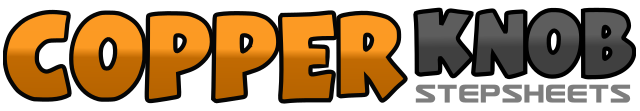 .......Count:56Wall:4Level:Easy Intermediate.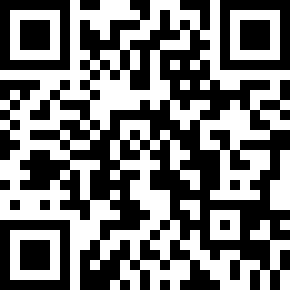 Choreographer:Nita - June 2020Nita - June 2020Nita - June 2020Nita - June 2020Nita - June 2020.Music:Where Do You Go - No MercyWhere Do You Go - No MercyWhere Do You Go - No MercyWhere Do You Go - No MercyWhere Do You Go - No Mercy........1&2Cross R over L, Step L to side, Step R in place3&4Cross L over R, Step R to side, Step L in place5&6Cross R behind L, Step L to isde, Step R in place7&8Cross L behind R, Step R to side, Step L in place1&2&Kick R forward, Step R next to L, Kick L forward, Step L next to R3-4&Kick R forward twice (2 count), Step R next to L5&6&Kick L forward, Step L next to R, Kick R forward, Step R next to L7-8Step L forward, Step R next to L1-4Step R to side, Touch L behind R, Step L to side, Touch R behind L5-8Step R to side, Touch L behind R, Step L to side, Touch R behind L1-4Touch R toe forward, Step R back, Touch L toe back, Step L forward5-8Touch R toe forward, Step R back, Touch L toe back, Step L beside R1&2Step R to side, Step L next to R, Make ¼ R turn step R forward3&4Make ½ R turn step L back, Cross R over L, Step L back5&6Make ¼ R turn step R to side, Step L next to R, Step R to side7-8Rock L forward diagonally R, Recover on R1&2Step L to side, Step R next to L, Make ¼ L turn step L forward3&4Make ½ L turn step R back, Cross L over R, Step R back5&6Make ¼ L turn step L to side, Step R next to L, Step L to side7-8Rock R forward diagonally L, Recover on L1-2Rock R to side, Recover on L3&4Step R back, Step L next to R, Step R forward5-6Rock L forward, Recover on R7&8Step L back, Step R next to L, Step L forward1-4Touch R outside R, Step R next to L, Touch L outside L, Step L next to R5-8Touch R outside R, Step R next to L, Touch L outside L, Step L next to R1-4Hip sway R, L, R, L1-2Rock R to side, Recover on L3&4Cross R behind L, Step L beside R, Step R forward6-6Rock l to side, Recover on R7&8Cross L behind R, Step R beside L, Step L forward1-2Rock R forward, Recover on L3&4Step R back, Step L next to R, Step R forward5-6Rock L forward, Recover on R7&8Step L back, Step R next to L, Step L forward1-2Touch R heel forward, Make ¼ R turn3&4Step R back, Step L next to R, Step R forward5-6Touch L heel forward, Make ¼ L turn7&8Step L back, Step R next to L, Step L forward1&2Kick R forward, Step on ball of R next to L, Touch L outside L3&4Kick L forward, Step on ball of L next to R, Touch R outside R5-8Cross R over L, Make ¼ R turn step L back, Step R to side, Step L next to R1-2Touch R heel forward, Touch R toe beside L3&4Step R to side, Step L next to R, Step R to side5-6Touch L heel forward, Touch L toe beside R7&8Step L to side, Step R next to L, Step L to side1&2&Cross R over L, Step slightly L to side, Touch R heel forward, Step R next to L3&4&Cross L over R, Step slightly R to side, Touch L heel forward, Step L next to R5&6Step R back, Cross L over R, Step R back7&8Step L back, Cross R over L, Step L back1-4Touch R toe forward, Touch R toe outside R, Step R back while lift L knee up, Drop L forward5-8Cross R over L, Step L back, Step R to side, Step L next to R1-4Sway R, L, R, L